カヤバスタジアムベースボールクラシック開催要項目　　的　　　スポーツ本来の楽しさや醍醐味を、個人やチームで発見する。また、継続した取り組みにより、成長を感じ、選手の持つ能力を引き出し、今後の野球、ソフトボールの発展を目指す。主　　催　　　可児市体育施設指定管理者　公益財団法人可児市体育連盟後　　援　　　可児市　教育委員会協　　力　　　可児市軟式野球連盟、可児市ソフトボール協会、可児市硬式野球連盟
岐阜県立可児高等学校硬式野球部、株式会社日比野スポーツ、ドラゴンズアカデミー場　　所　　　カヤバスタジアム（KYBスタジアム）開催日　　　令和５年１２月２３日（土）　（小雨・小雪決行）
※中止の場合は、午前６時を目途にホームページに掲載します。対　　象　　　第１部　スポーツ少年団軟式野球団（小学校４～６年生）　　　　　　　第２部　小学校３年生以上　申込方法　　　申込書を可児市体育連盟ホームページよりダウンロードし、メールまたは可児市B&G海洋センター窓口に提出。申込期間　　　令和5年１１月１日（水）～１１月３０日（木）　先着順（定員まで）参加費　　　無料日程等　　　第１部：基礎能力測定会（個人・団体）※個人・団体両方に参加可。・定　　員　　個人　：１５０名　　　　　　　　　　　　 　　　　団体　：８チーム　（各団2チームまで申込可）・受　　付　　午前７時３０分　（午前８時開始予定）・持ち物　　グローブ、バット、ボール　個人　１．ベースランニング：塁間23m（１人/2回測定）２．ロングスロー（1人/2回測定）３．ロングティー（１人/３回測定）４．ピッチングスピード：投捕手間16m（１人/２回測定）５．バッティングスピード（１人/２回測定）　団体　１．ベースランニング：塁間23m（1人1周／5人の合計タイムを測定）２．ボール回し：Ａ～Ｄのパターンのボール回し。（A～Dの連続した合計タイムを測定）Ａ　２→3→4→5→2 Ｂ　2→5→4→3→2Ｃ　2→4→3→5→6→2Ｄ　２→５→３→４→２→６→２＊　２：捕手、３：一塁手、４：二塁手、５：三塁手、６：遊撃手３．　ノック＆キャッチ（内野・投手含む）へのノック（2分間の返球数を測定）＊　野手は捕手に返球するものとする。第２部：キャッチボールクラシック・参加種目　   軟式野球・硬式野球・ソフトボール・定　　員     １５チーム　※１チーム最低９人（各団３チームまで申込可）・受　　付　   午前１０時３０分　（１１時開始予定）・持 ち 物　　 グローブ、ボール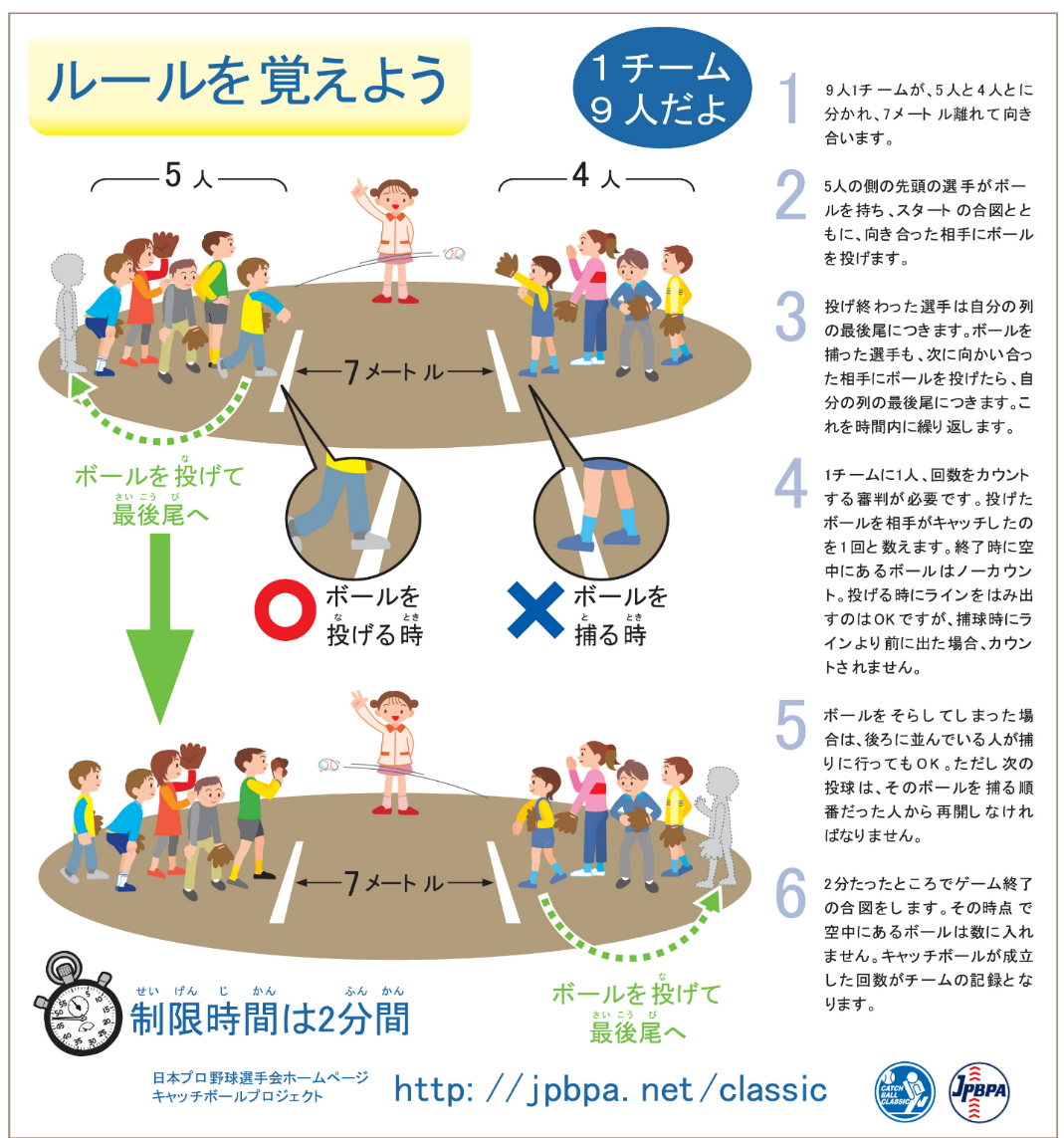 　・カヤバスタジアムベースボールクラシックでは3回目の測定に限り、メンバーの交代を認める。・３回の測定の最上位の記録を、日本プロ野球選手会ランキングに掲載する。・最高記録保持チームは、可児市ウエスタン・リーグのエキシビションとしてプロとの対戦を検討中。   その他　　　見学者、付添の方もグラウンド内指定エリアで観戦いただけます。令和５年の、WBC侍ジャパンの優勝は、様々なスポーツ界にも大きな影響を与え続けるなど、改めて「野球」の素晴らしさ、凄さを実感しました。その原点となる小さな取組を、有効に活用できるよう、基礎能力測定会の記録はチーム代表に当日お渡しいたします。この取組が「壮大な希望の光」となるよう、次年度以降のカヤバスタジアムベースボールクラシックでは、成長、成果の発表の場としてチーム代表によるグランドチャンピオン大会開催を目指しています。ぜひ、ご参加ください。【問合わせ・申込み】　可児市B&G海洋センター　可児市坂戸987-40574－62－8603（午前８時３０分～午後９時３０分）　　　　　　E-mail：kaiyou@kani-sports.or.jp 　担当　熊澤 